Раздел 1. Общие сведенияЛощенова Наталья Леонидовна  15.10.1974 года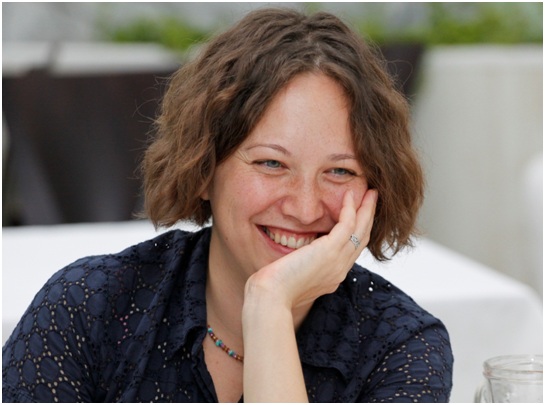 Образование: 1. . Удмуртский государственный  университет, 1998год, специальность «Филология». Филолог, преподаватель русского языка и литературы.2. Московский центр вальдорфской педагогики 2000-2002гг., специальность «классный учитель вальдорской школы»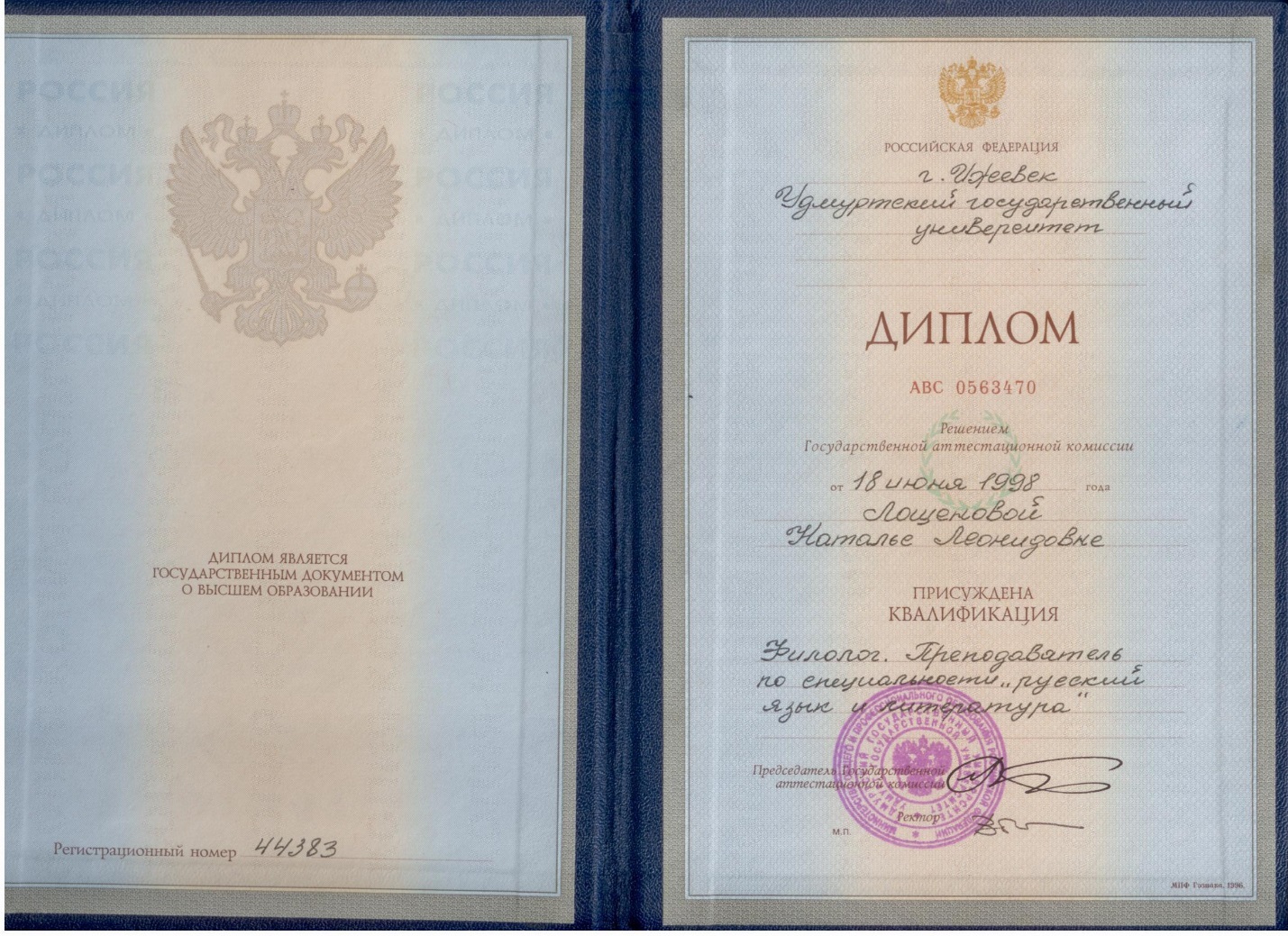 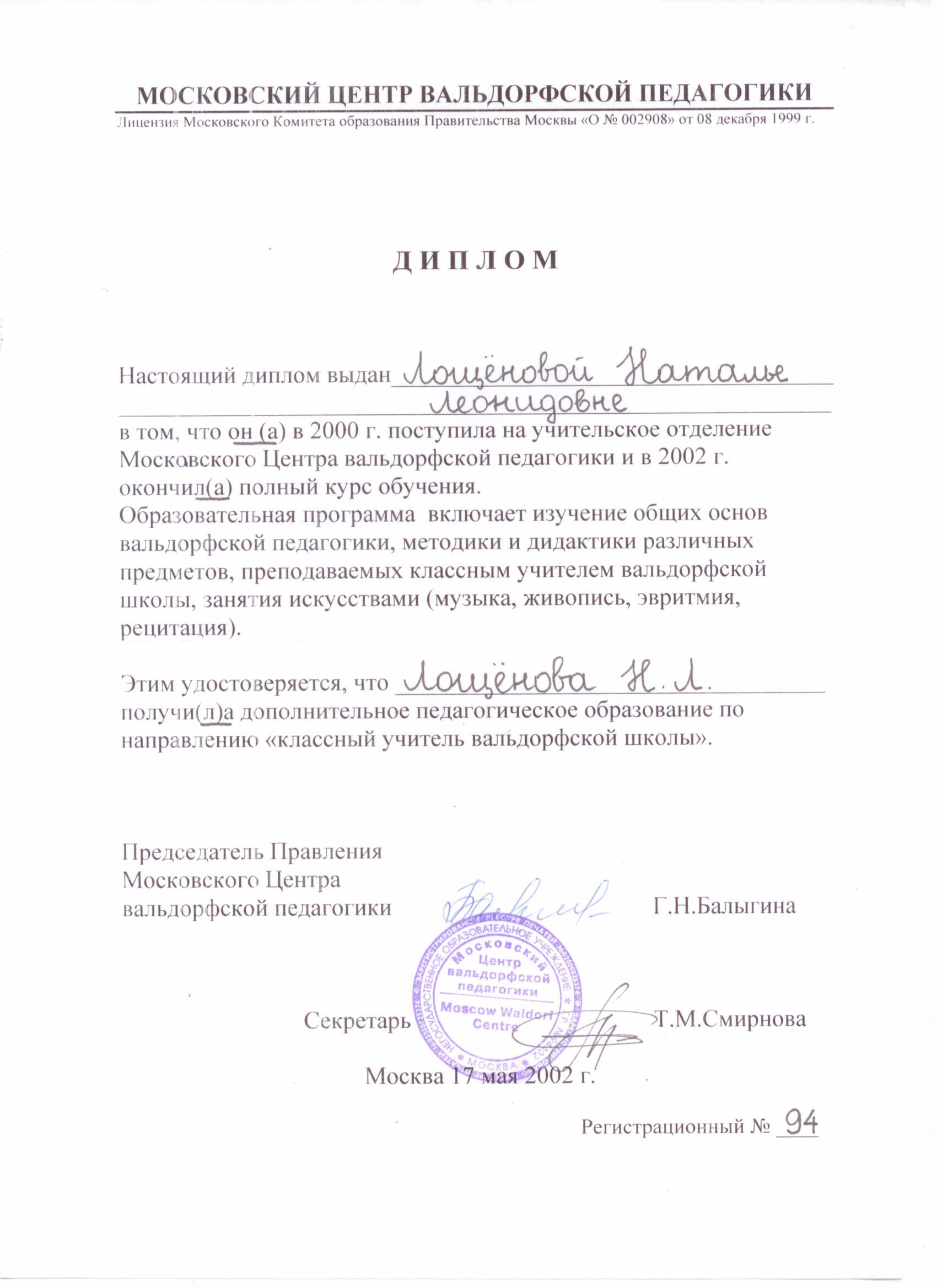 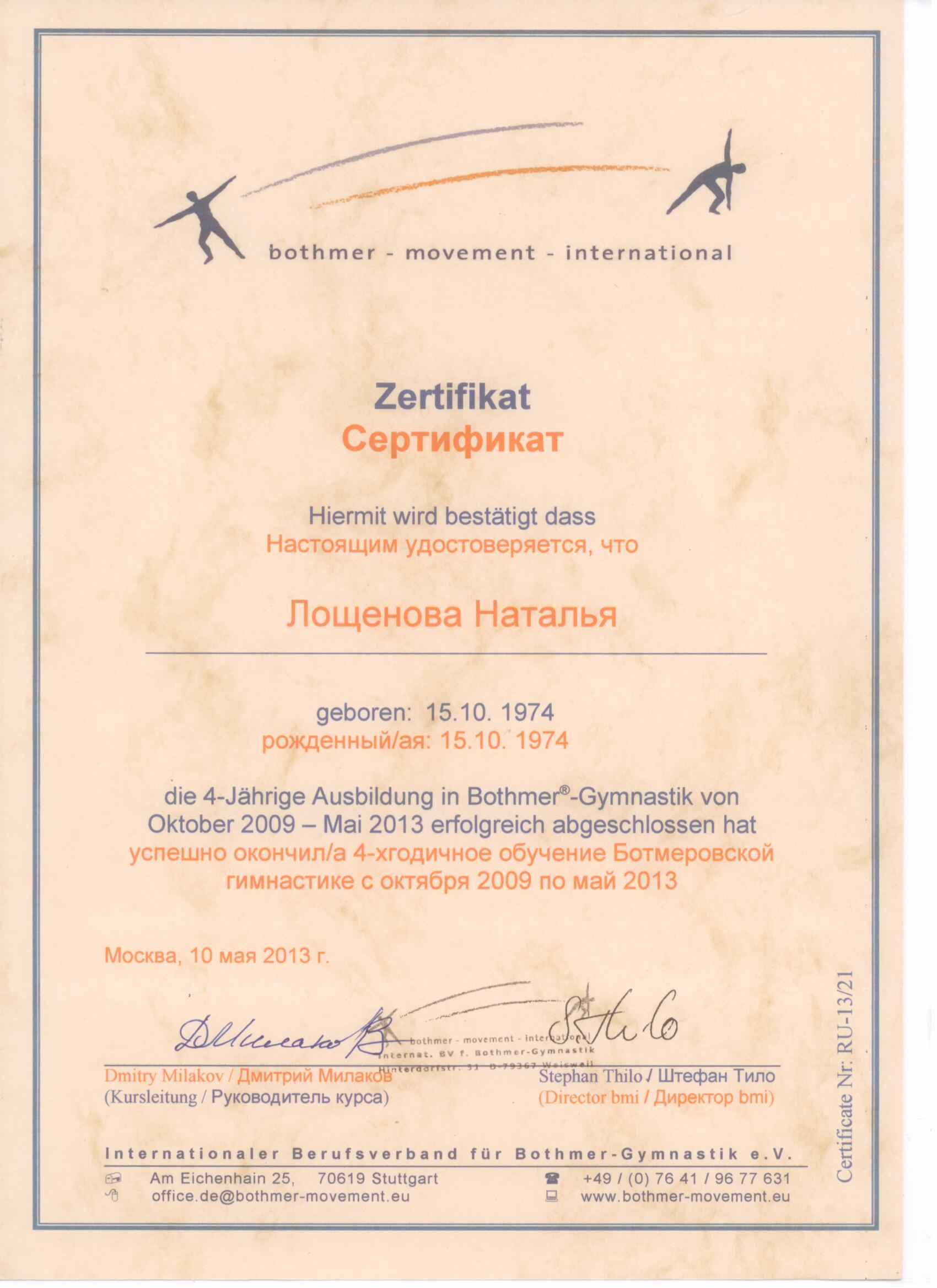 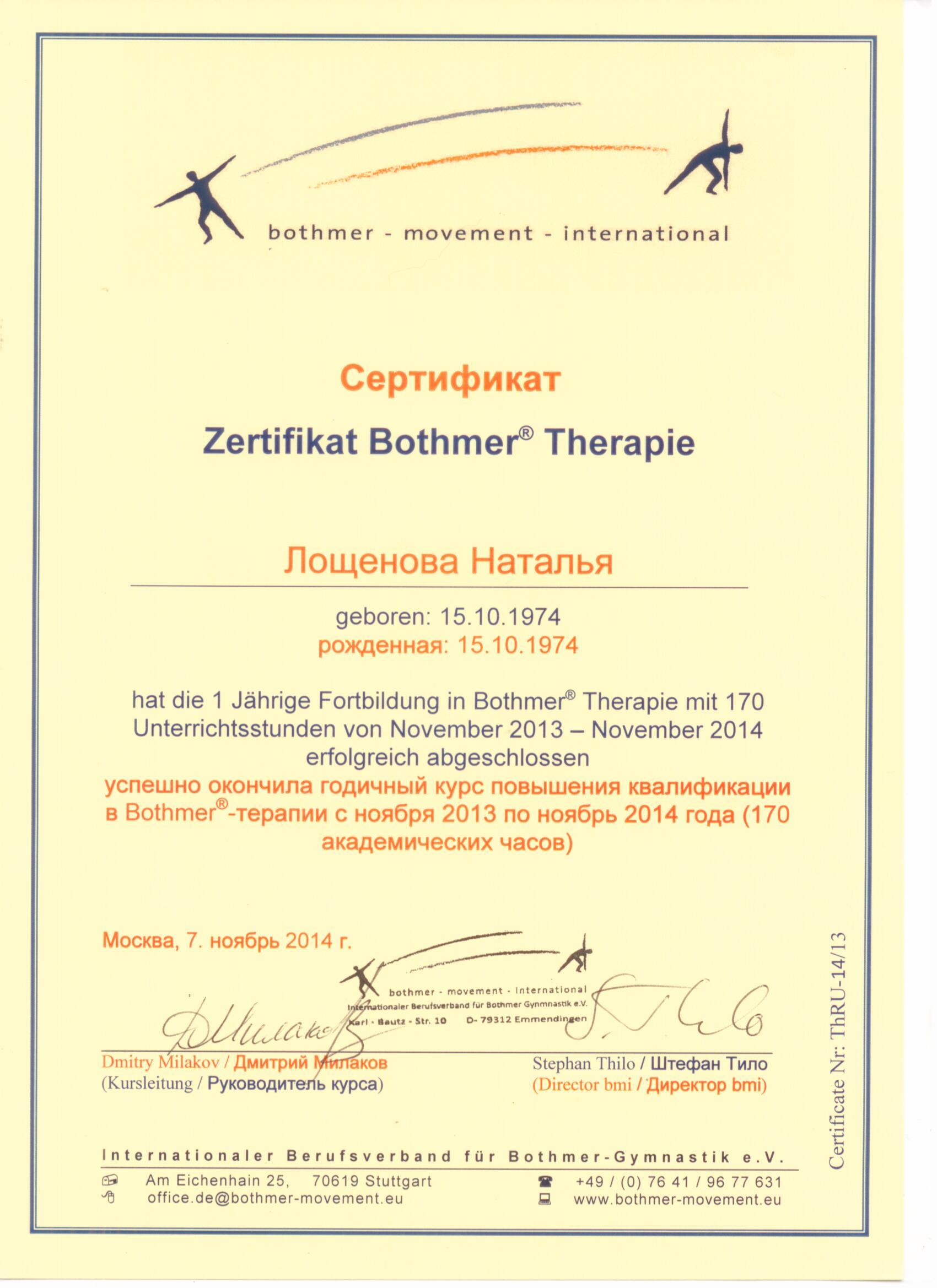 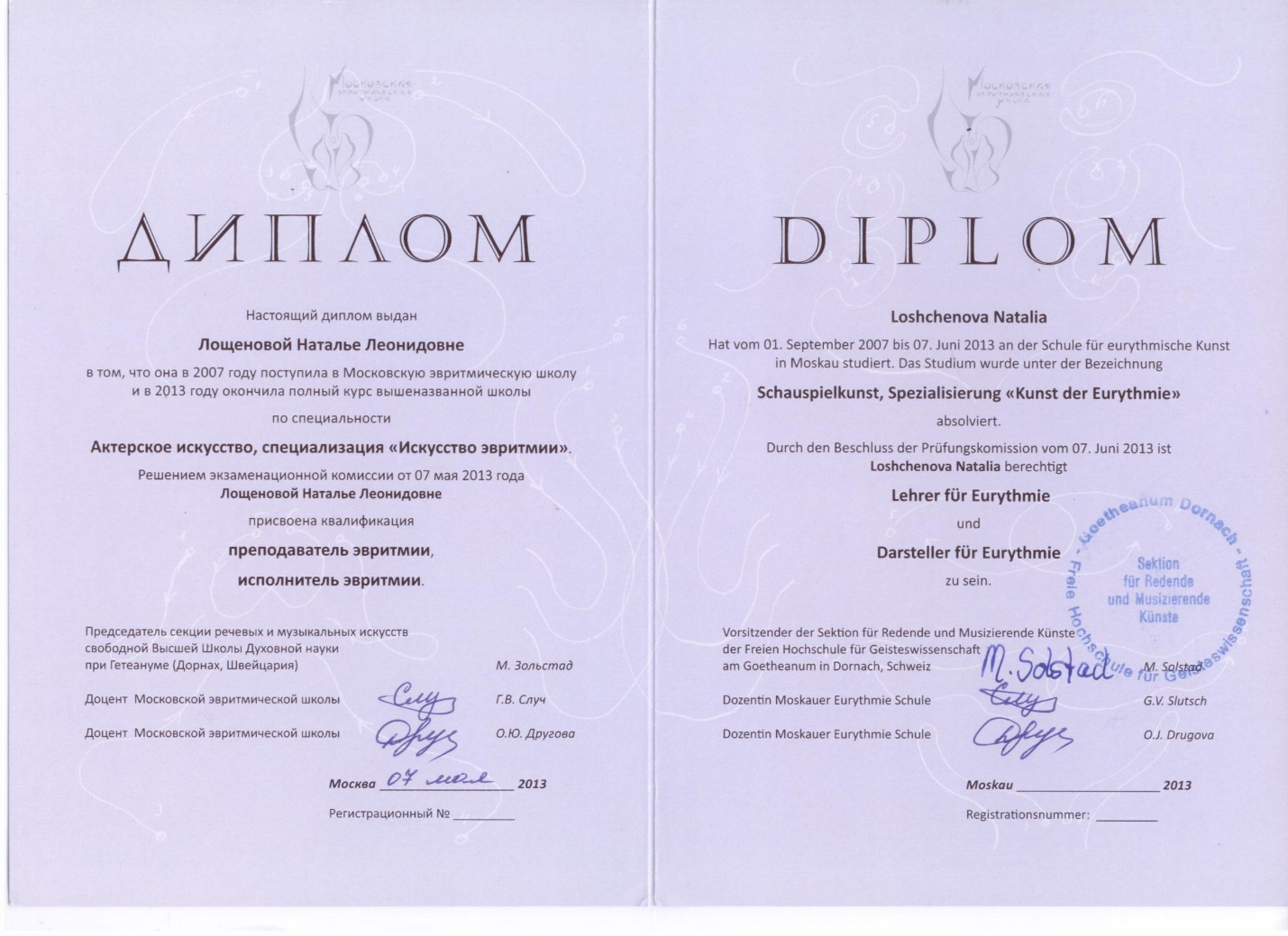 Стаж работы: Общий трудовой стаж 15Стаж педагогической работы (по специальности) 15Стаж работы в данной должности 13Стаж работы в данном учреждении  13Разряд ЕТС, квалификационная категория: Первая квалификационная категория сроком на 5 лет. Дата аттестации 19.03.2013гПреподаваемый предмет (классы, классное руководство): классный учитель 8 классаКурсы повышения квалификации:Сведения о профессиональной переподготовке:Награды и благодарственные письма:1. Благодарственное письмо от 04.02.2013 МИОО за сотрудничество в проведении курсов повышения квалификации для педагогов, сопровождающих детей с ментальными нарушениями, по теме: «Современные подходы к обучению детей младшего школьного возраста с интеллектуальной недостаточностью2. Благодарственное письмо от 29.05.2012 МИОО за сотрудничество в проведении курсов повышения квалификации для педагогов, сопровождающих детей с ментальными нарушениями, по теме: «Специфика работы учителя-логопеда в условиях специального коррекционного образовательного учреждения»Копии документовРаздел 2. Нормативно-правовые и организационные документы учителяКонцепция развития образовательного учрежденияОбразовательная программа (пояснительная записка)Принципы организации образовательного процессаЗакон об образованииПрограмма курсаУчебный планРабочая учебная программаТематический поурочный планУчебно-методическая литература1.Р. Штайнер «Лечебно-педагогический курс»2.Р. Штейнер «Общее учение о человеке как основа педагогики»3.К.Кёниг «Развитие чувств и телесный опыт»4.В.Хольцапфель «Дети, нуждающиеся в особом уходе»5.Р.Штайнер «Здоровье и болезни»6.Р. Штайнер «Здоровое развитие»7.Ф.Хуземанн, О.Вольф «Образ человека как основа искусства врачевания»8.  Р.Штайнер «Методика обучения и предпосылки воспитания»9. Р.Штайнер « Педагогические советы в свободной вальдорфской школе»10. Вестник лечебной педагогики и социальной терапии11. Э.ДжинАйерс « Ребенок и сенсорная интеграция»12. Л.Г. Нуриева «Развитие речи у аутичных детей»13.К.слезак-Шиндлер «Искусство речи в школьном возрасте»14.Э.М.Краних, Г.Громан «Изучение животных по методу Гете»15. Р.Штайнер « Всемирная история в свете Антропософии»16.Ирена Йохансен «Истории к праздникам года»17. Сборник «Гармоничный ребёнок»18.Сборник упражнений для ритмической части19.Лучшие стихи современных детских писателей20.Г.М.Науменко «Народные праздники»21. Искусство и история Египта22. Мифы и легенды древнего Востока23.И.Рак «В царстве пламенного Ра»24. Мифологический словарь «Боги и герои Олимпа»25. Всемирная история для детей «Древняя Греция»Раздел 3. Научно-методическая деятельностьРабота над темой по самообразованию:Использование художественных методов в обучении учащихся с тяжелой интеллектуальной недостаточностью (2012-2013гг.)Социальная адаптация детей с тяжелыми нарушениями речи (2013-2015гг.)Участие в конференциях:Публичные выступления:Проведение мастер-классов, открытых уроков:Творческие отчеты, рефераты, доклады, статьи:Публикации и статьи в СМИ:Раздел 4. Внеурочная деятельностьВзаимодействие с родителямиПрограммно - методические разработки, авторские программы:1. Театральный проект года «Исход из Египта» (сценарий) – май 2011г.2. Проект года  по чтению «Скандинавские мифы и сказания. Сказание о Зигфриде» (сценарий, фото) – май 2012г.3. Проект года  по чтению «Мифы Древней Греции.Тесей и Ариадна.» (сценарий, видео) –май 2013г.4. Театральный проект года «Герои Римской империи» (сценарий, фото) – апрель 2014г.5. Театральный проект года «Средневековье: рыцари и прекрасные дамы» (сценарий, видео, костюмы) - май 2015г.Кружки, факультативы, секции:Внеклассные мероприятия:Участие в конкурсах, концертах и спортивных мероприятиях:Творческие работы:Раздел 5. Результаты педагогической деятельностиhttp://nousgeorgia.mskobr.ru/obrazovanie/monitoring_2014-2015_uch_g/http://stgeorgeschool.ru/?page_id=2108Сканы сертификатов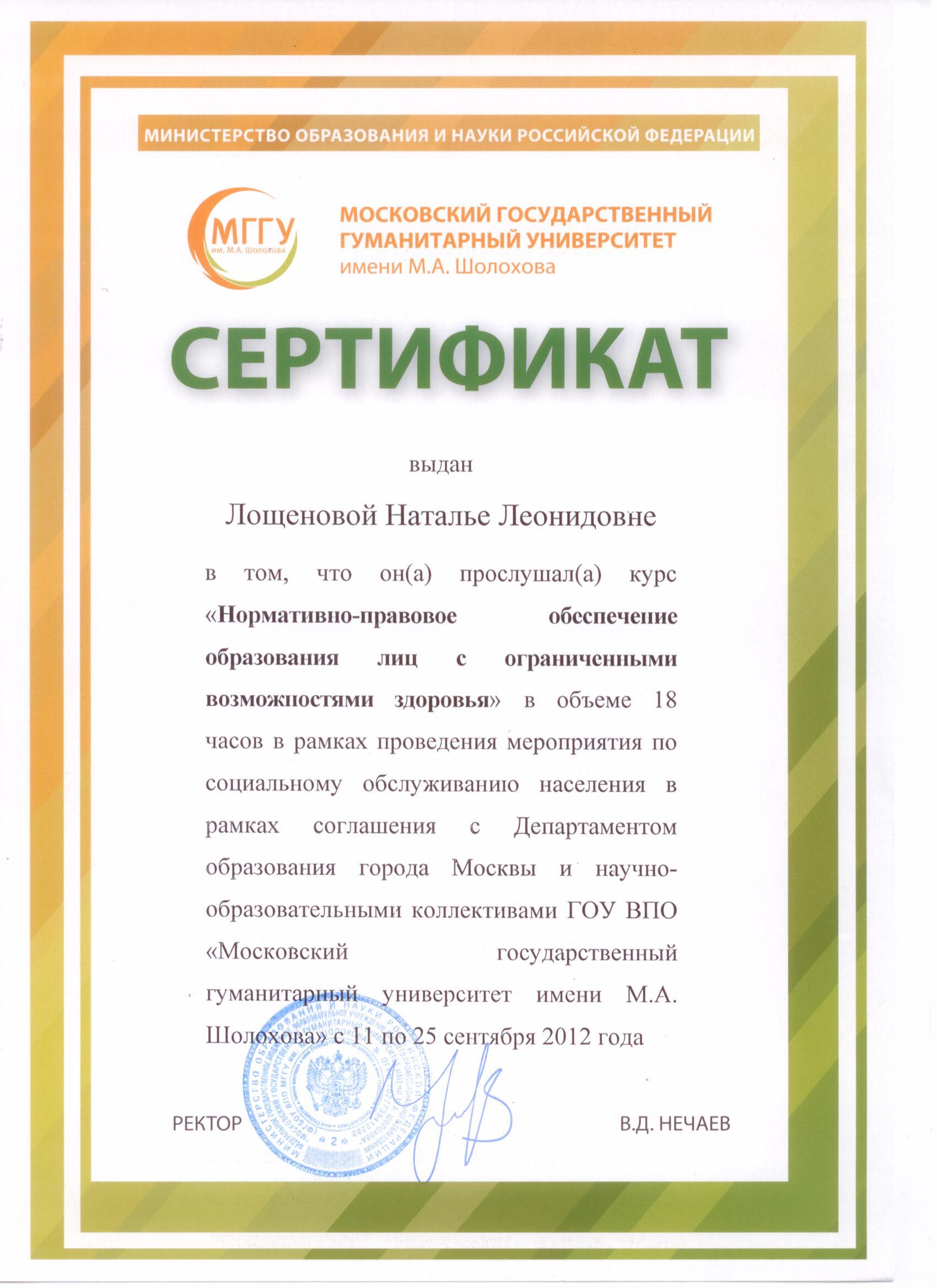 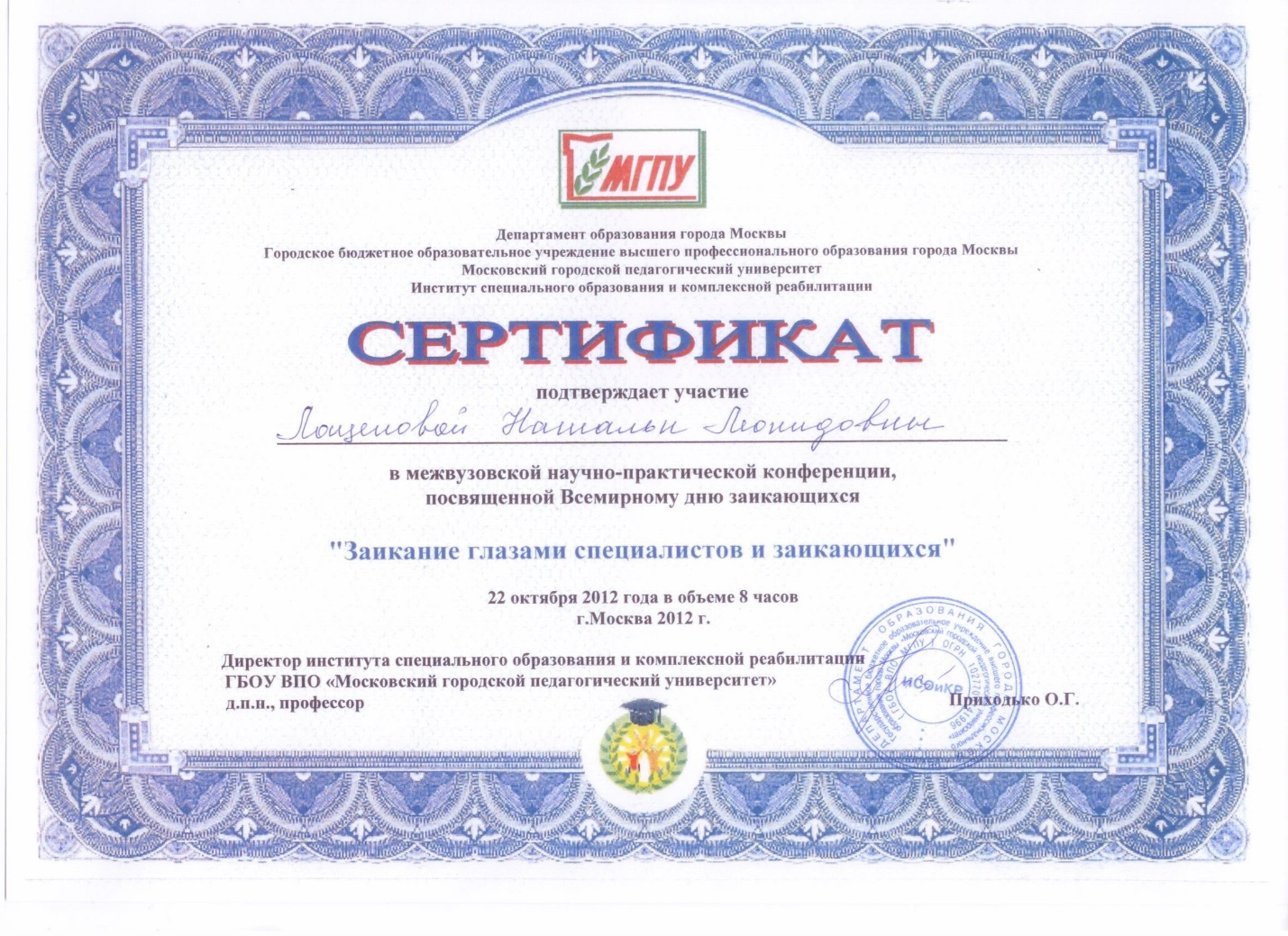 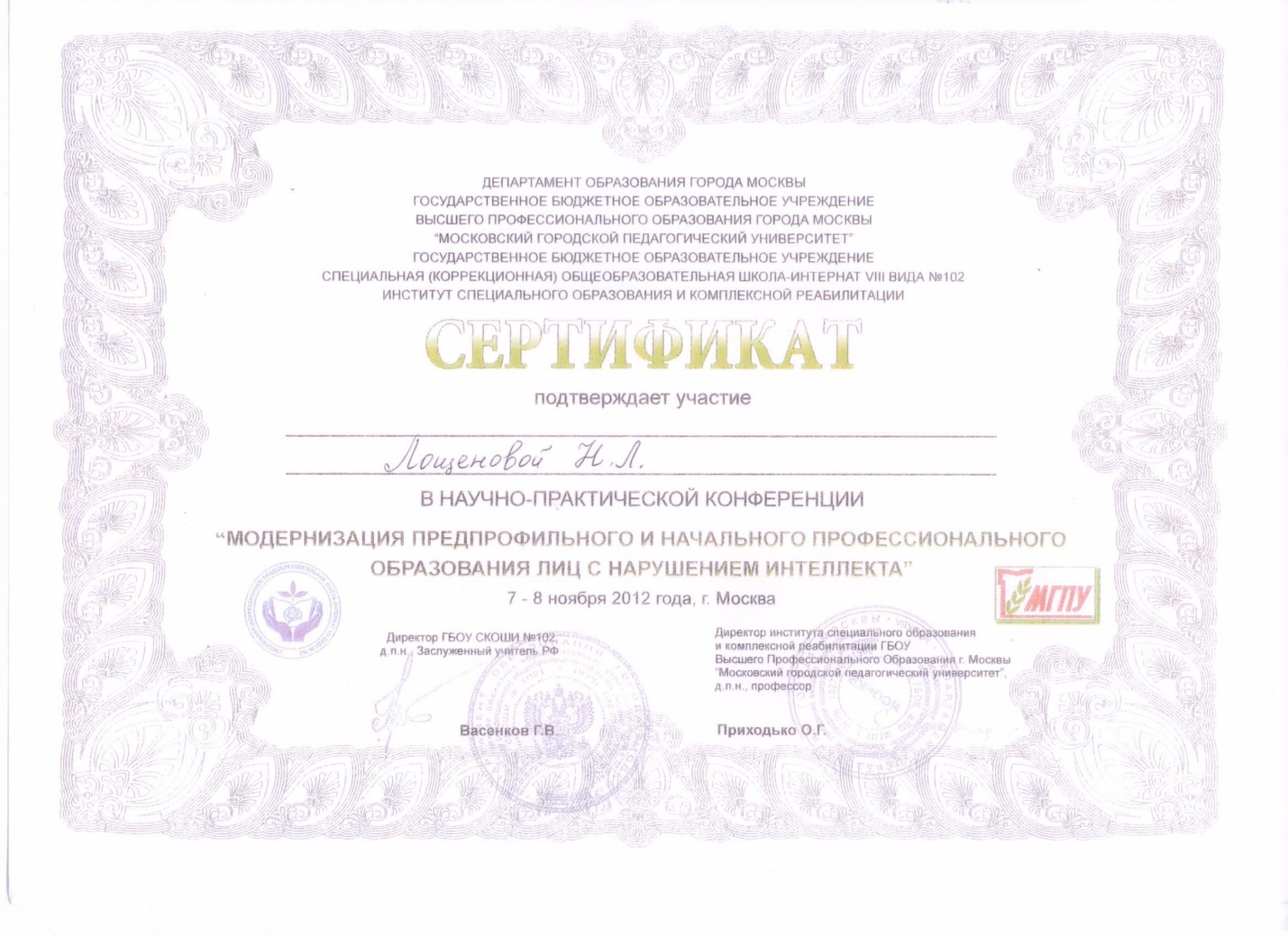 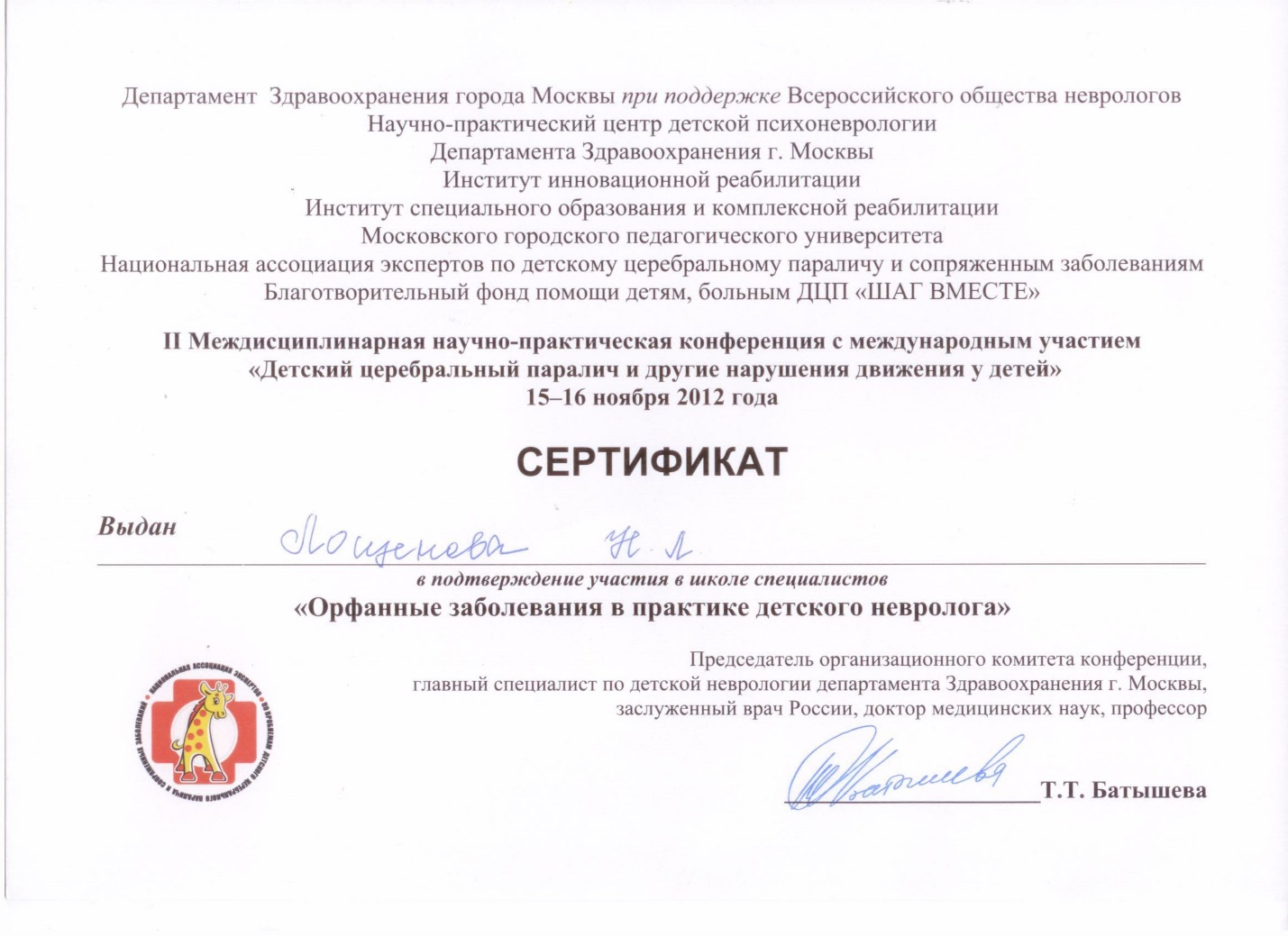 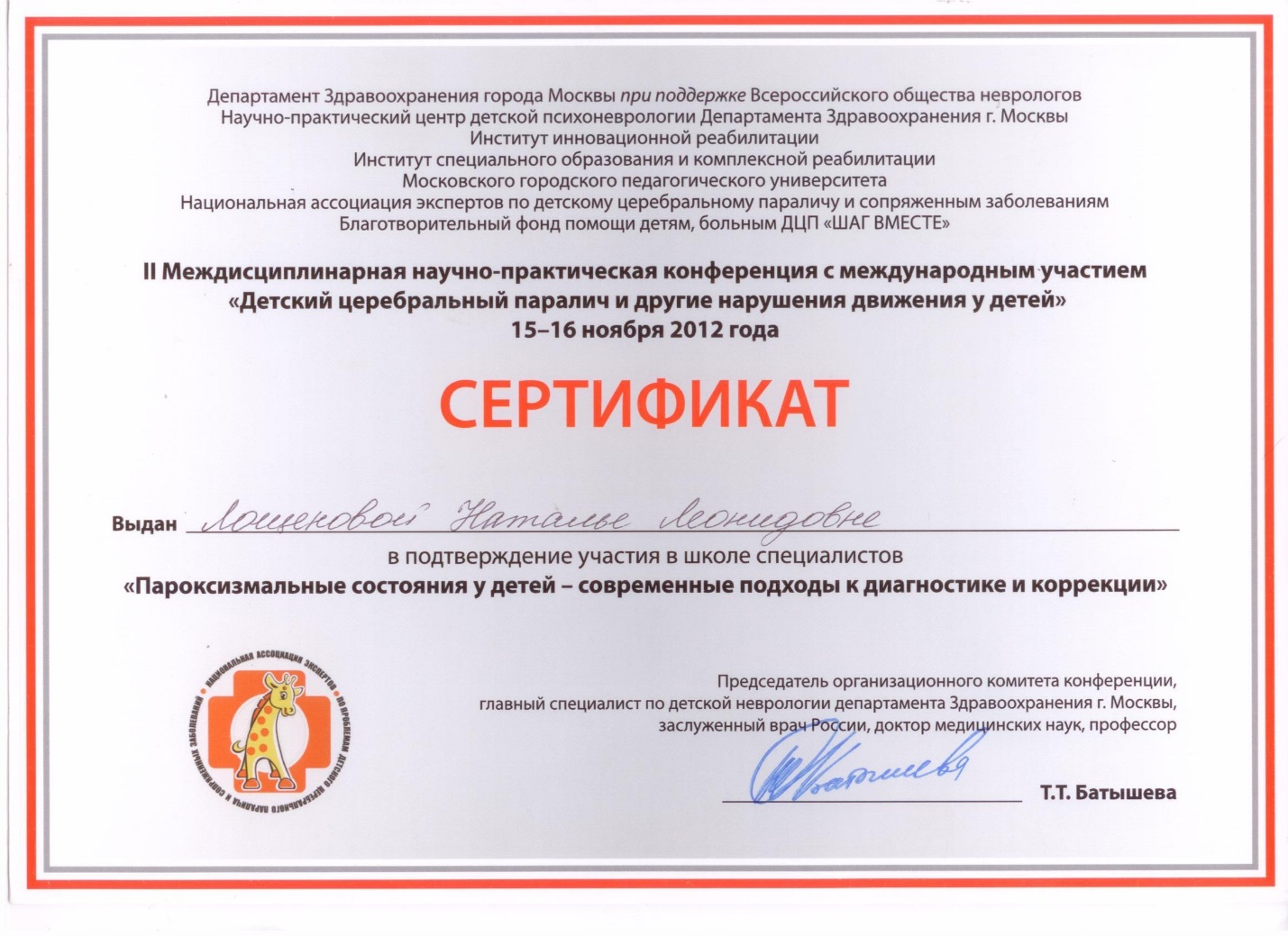 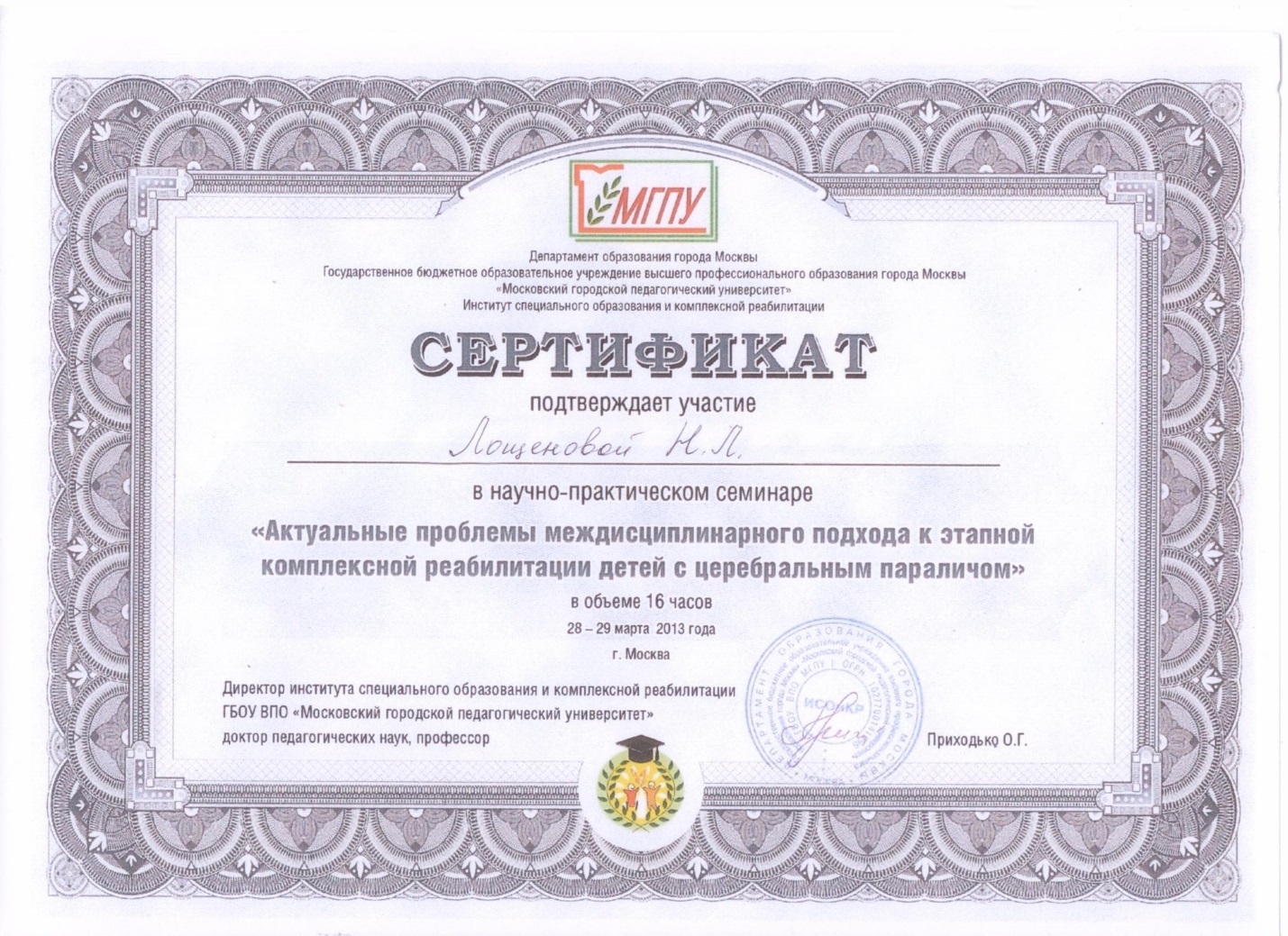 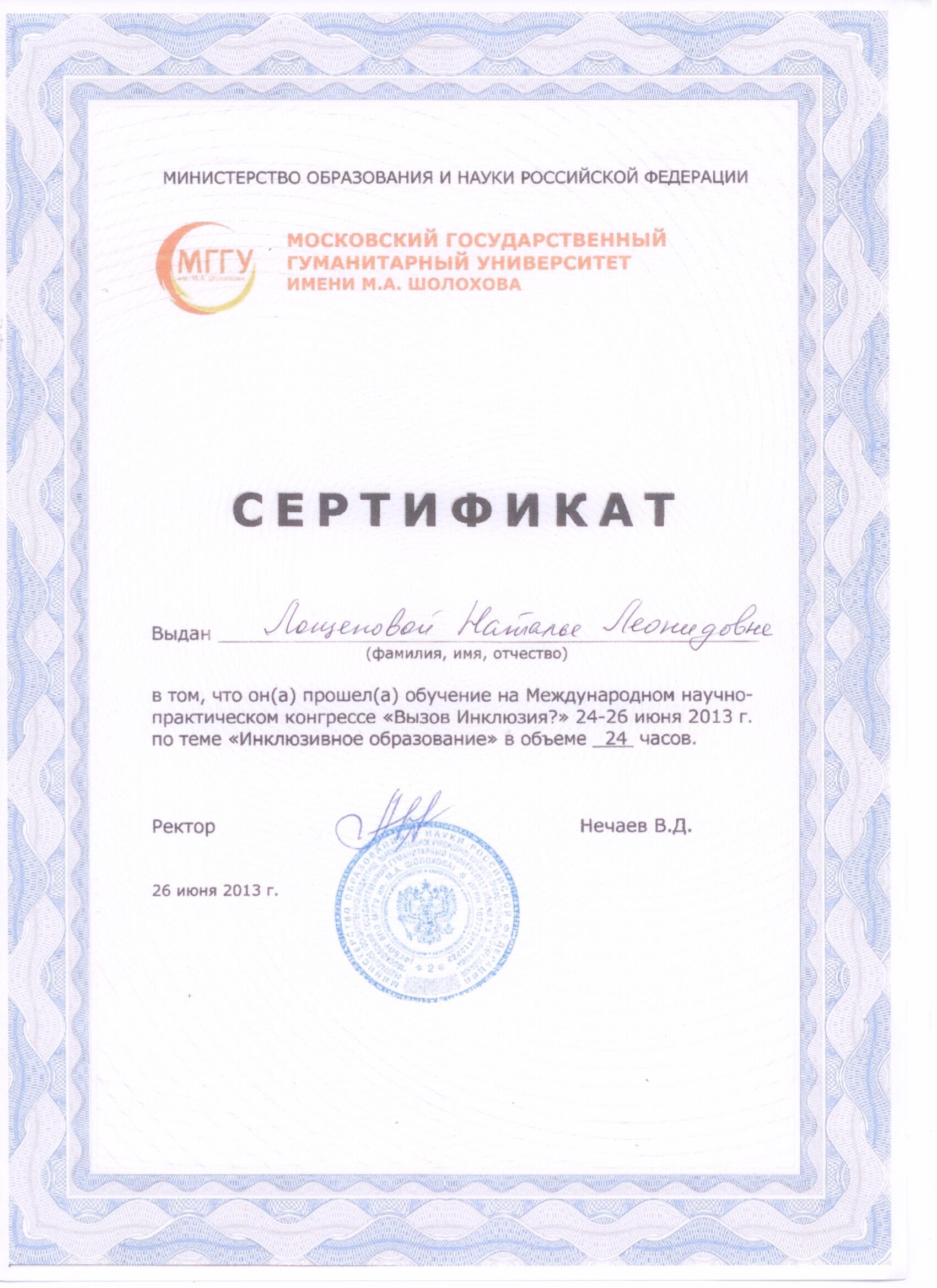 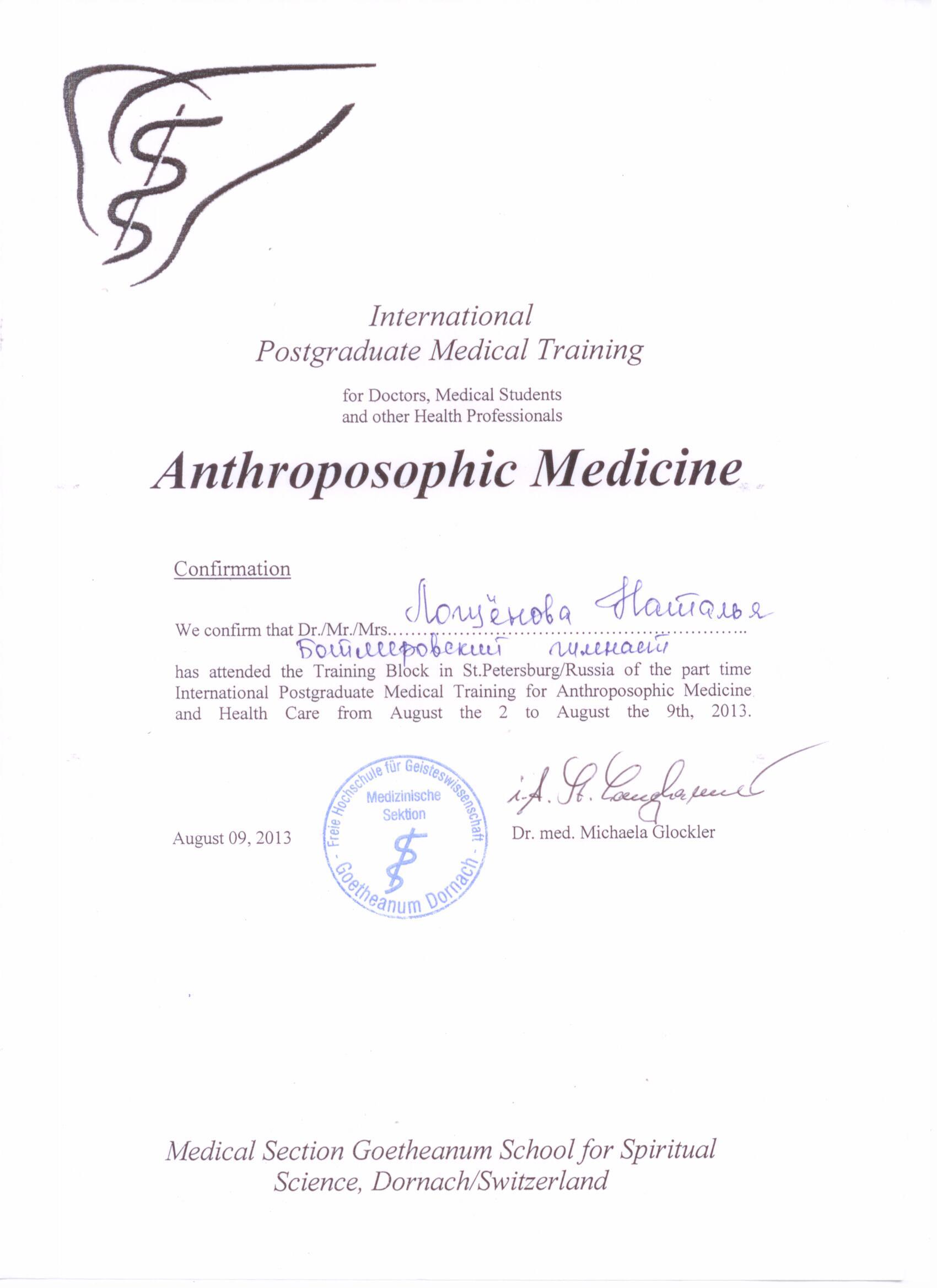 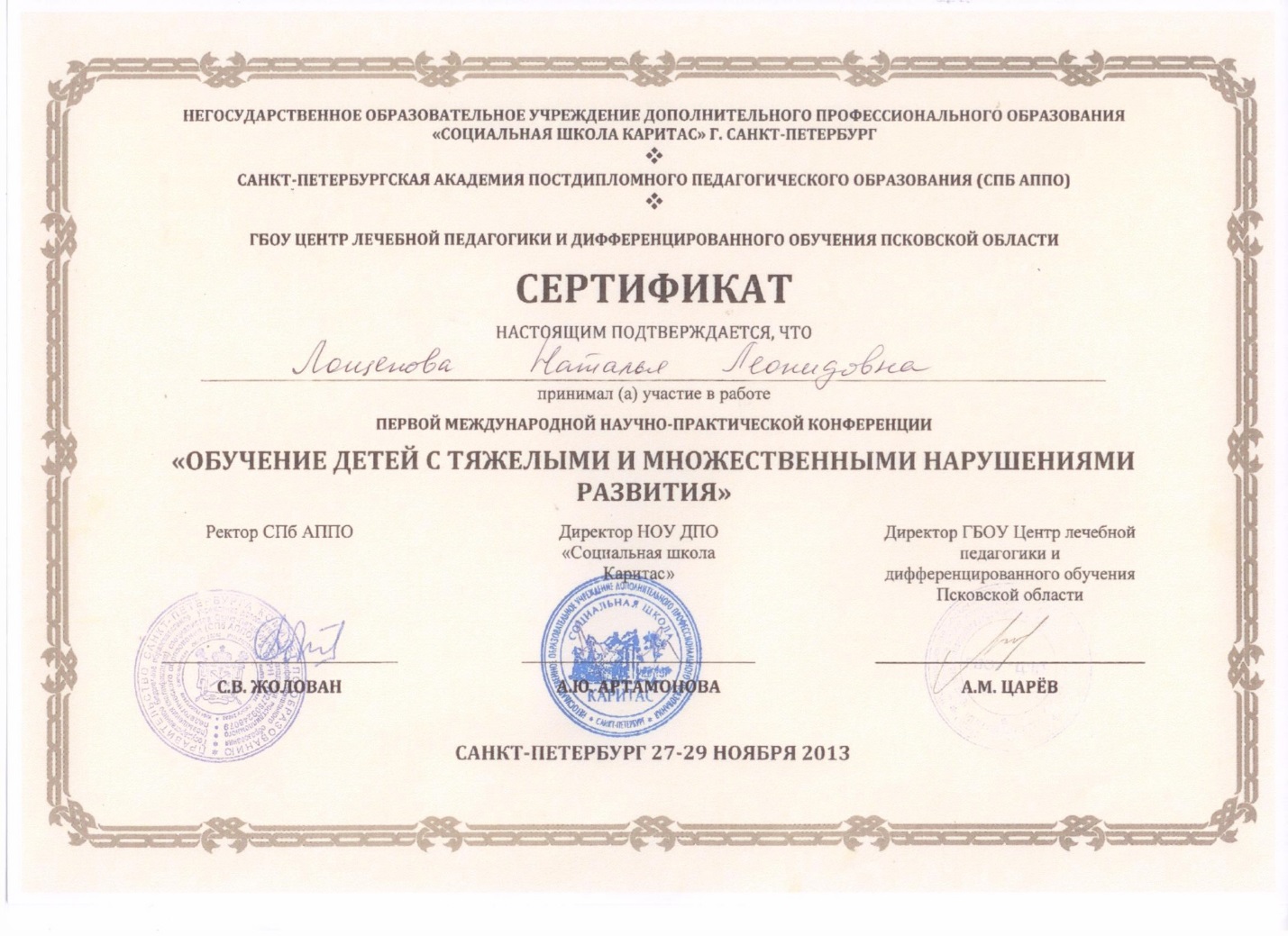 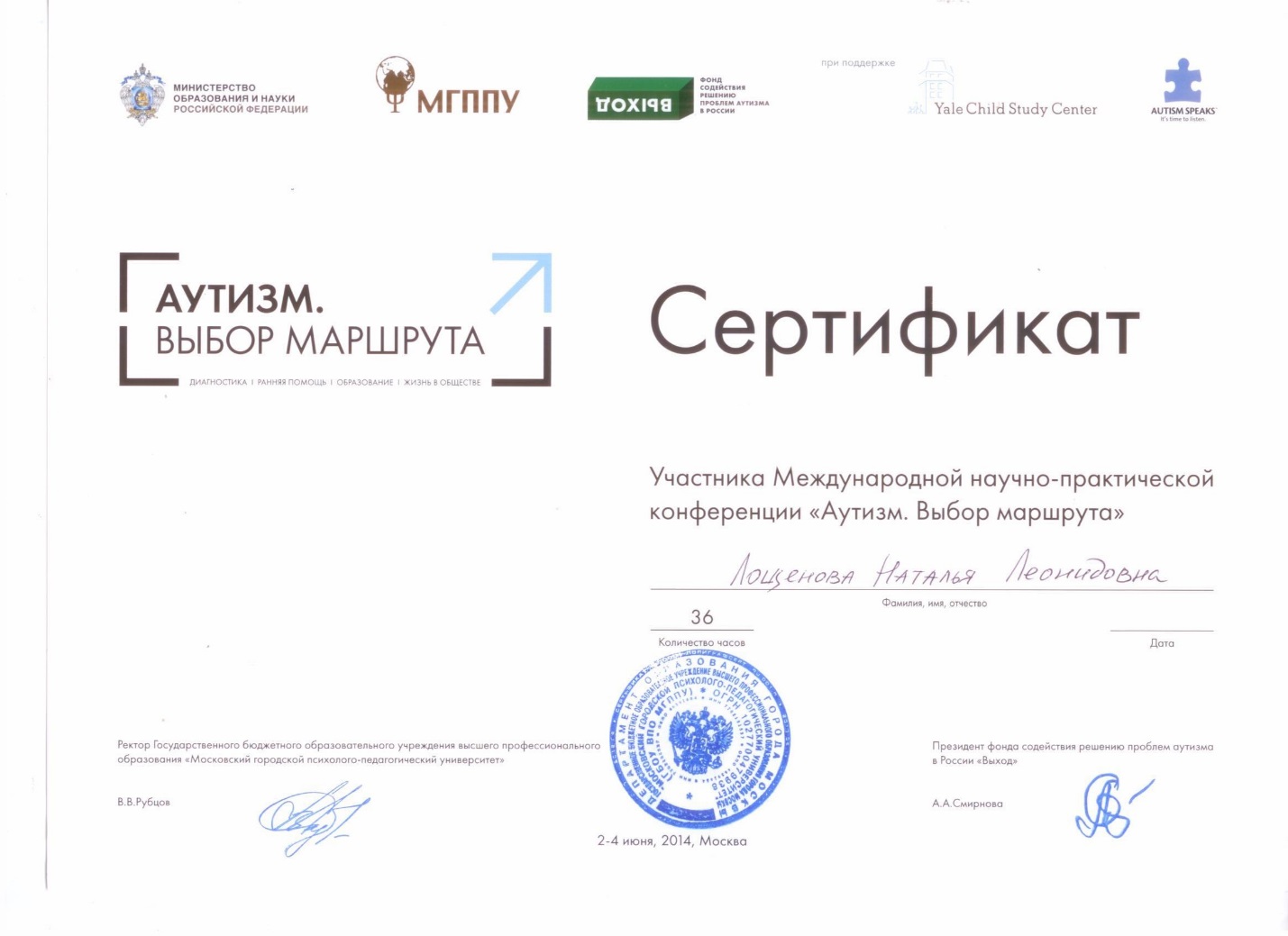 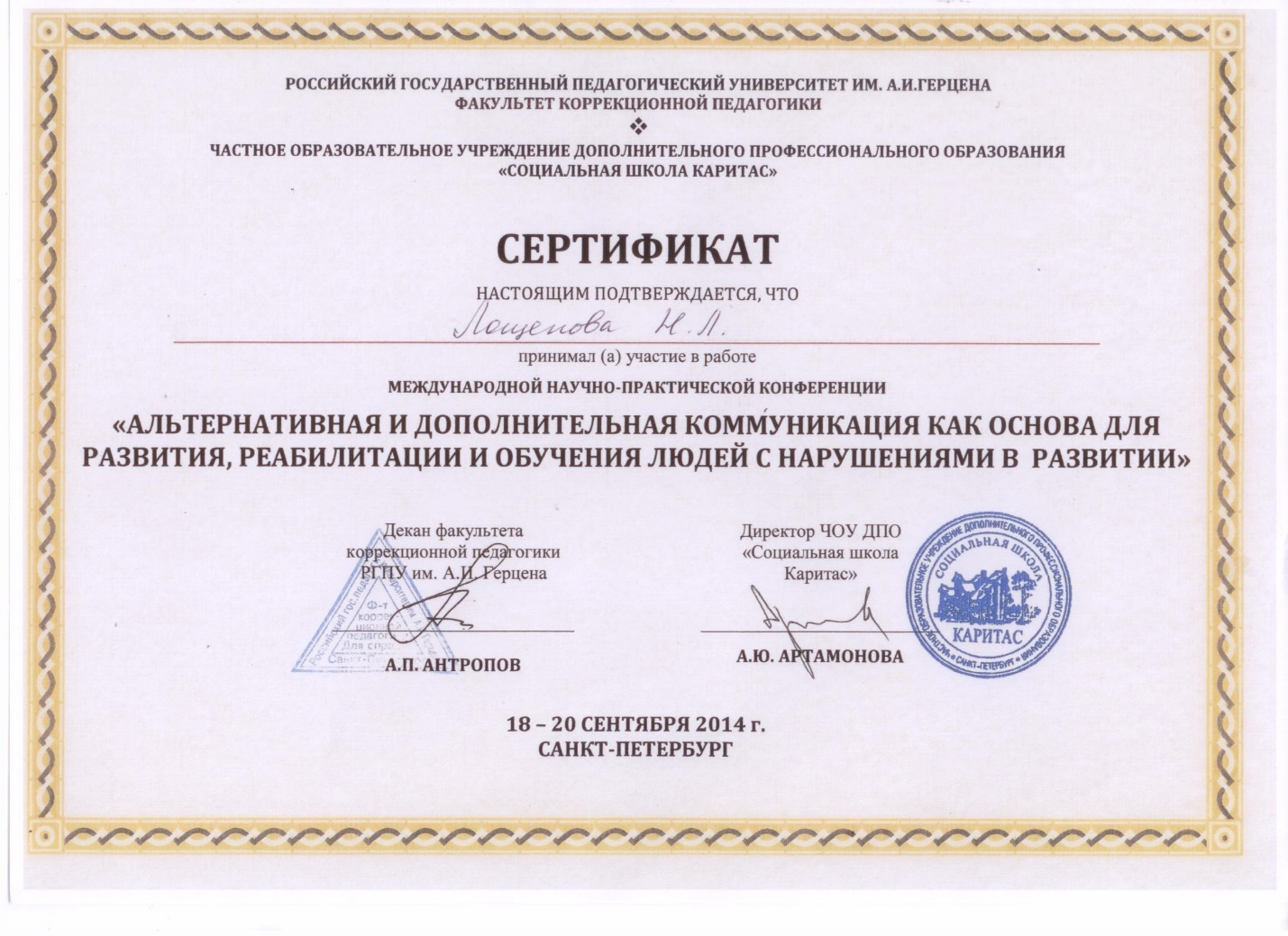 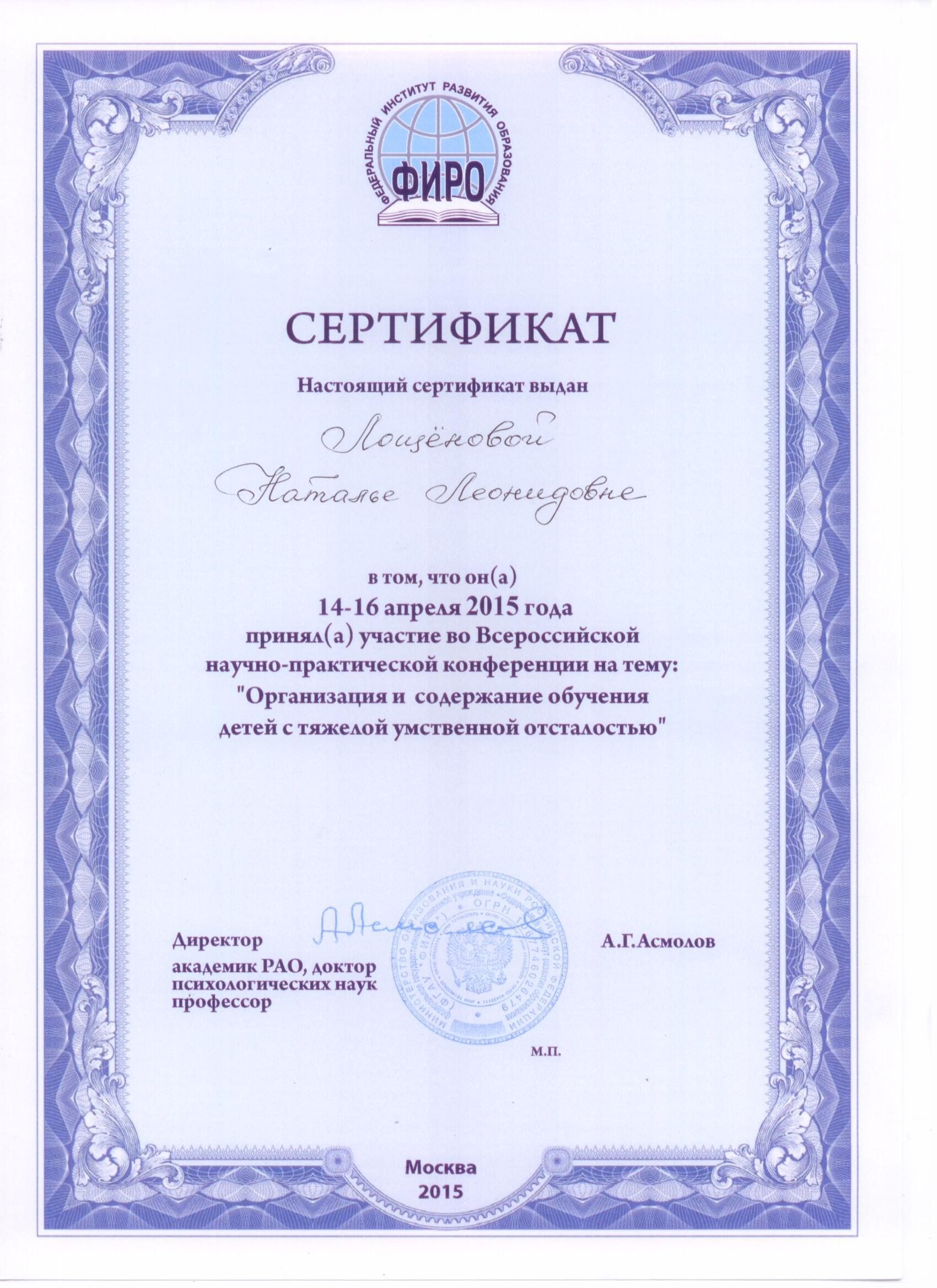 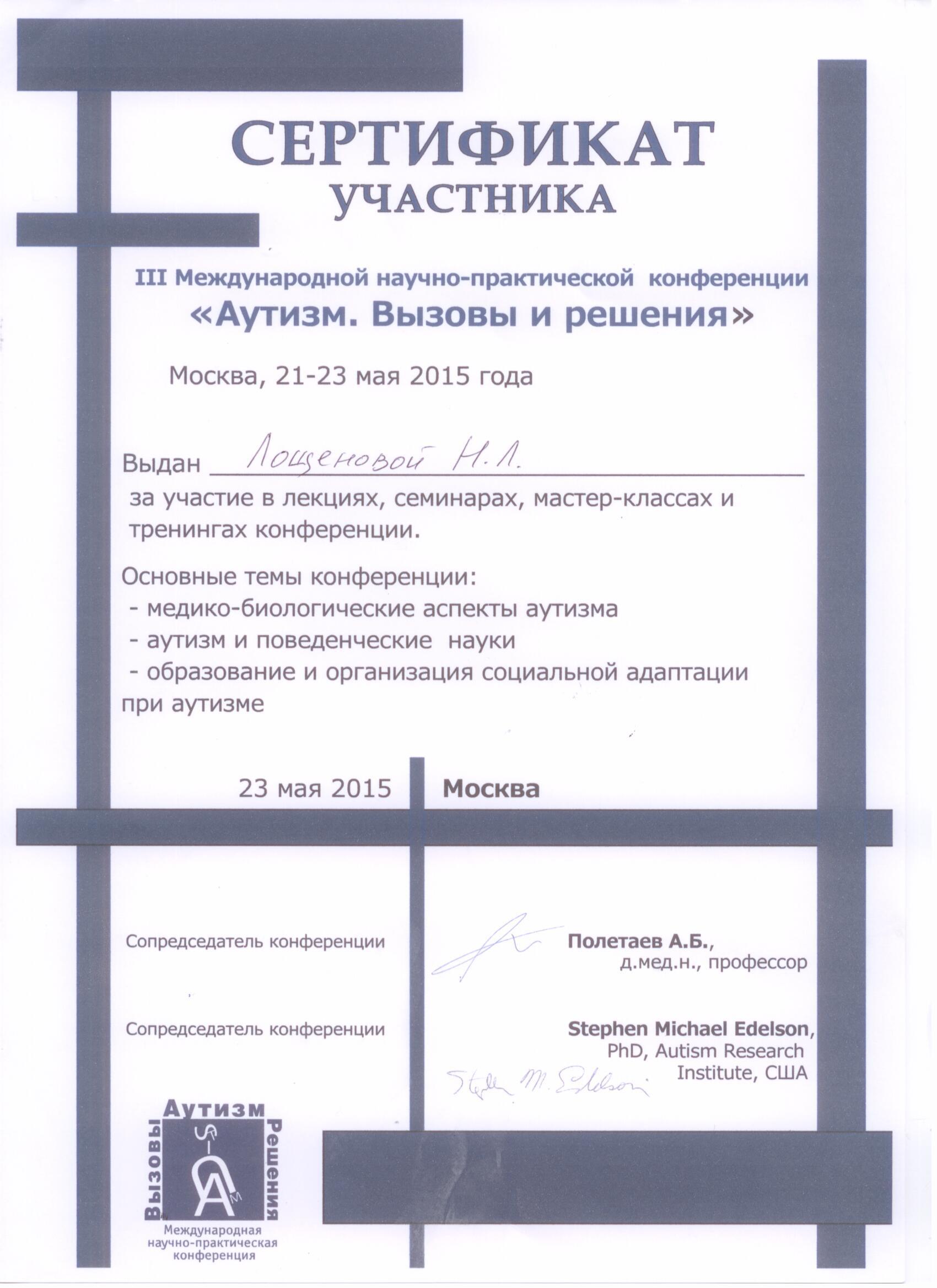 ГодГодКол-во часовТемаМестомарт 2012г.март 2012г.36 часов«Комплексный подход к превентивному лечению ЛОР-патологии, орофациальных и постуральных нарушений у детей: трио – педиатр, ЛОР, ортодонт»МГПИ,  Москваапрель 2012г.апрель 2012г.32 часаСеминар в рамках Дней наукиМГПИ, Москва11-25 сентября 201211-25 сентября 201218часов«Нормативно-правовое обеспечение образования лиц с ограниченными возможностями здоровья»ГБОУ ВПО МГГУ им. Шолохова / городское мероприятие22 октября 201222 октября 20128 часовНаучно-практическая конференция «Заикание глазами специалистов и заикающихся»ГБОУ ВПО МГПУ/ межвузовская научно-практическая конференция7-8 ноября 20127-8 ноября 2012«Модернизация предпрофильного и начального профессионального образования лиц с нарушением интелекта»ГБОУ ВПО МГПУ, ГБОУ СКОШИ №102 /  Городская научно-практическая конференция15-16 ноября 201215-16 ноября 2012«Орфанные заболевания в практике детского невролога»«Пароксизмальные состояния у детей – современные подходы к диагностике и коррекции»НПЦ детской психоневрологии Департамента Здравоохранения г.Москвы/  II Междисциплинарная научно-практическая конференция с международным участием              28-29 марта 201328-29 марта 201316«Актуальные проблемы междисциплинарного подхода к этапной комплексной реабилитации детей с церебральным параличом»ГБОУ ВПО МГПУ / Городской научно-практический семинар24-26 июня 201324-26 июня 201324«Инклюзивное образование»ГБОУ ВПО МГПУ / Международный научно-практический конгресс «Вызов Инклюзия»2-9 августа 20132-9 августа 2013«Антропосовская медицина»IPMT в СПб.27-29 ноября 201327-29 ноября 2013«Обучение детей с тяжелыми и  множественными нарушениями развития»НОУ ДПО «Социальная школа Каритас», СПб АППО / Первая Международная научно-практическая конференция2-4 июня 20143636«Аутизм. Выбор маршрута»ГБОУ ВПО, МГППУ / Международная научно-практическая конференцияноябрь 2013- ноябрь 2014170170Bothmer-терапияBMI (Интернациональная школа Ботмеровской гимнастики) Московское отделение18-20 сентября 2014«Альтернативная и дополнительная коммуникация как основа для развития, реабилитации и обучения людей с нарушениями в развитии»РГПУ им. Герцена, ЧОУ ДПО «Социальная школа Катитас» / Международная научно-практическая конференция14-16 апреля 2015«Организация и содержание обучения детей с тяжелой умственной отсталостью»ФИРО / Всероссийская научно-практическая конференция21-23 мая 2015«Аутизм. Вызовы и решения»АНО «Центр проблем аутизма: образование, исследования, помощь, защита прав» / III Международная научно-практическая конференцияГодКол-во часовТемаМесто2000-2002ггклассный учитель вальдорской школыМосковский центр вальдорфской педагогики г. Москвасентябрь-июнь 2008- 2013гг.эвритмическое искусствоМосковская вечерняя школа эвритмического искусства г.Москваоктябрь, декабрь, май 2009-2013гг.ботмеровская гимнастикаРоссийское отделение «Международной ботмеровской школы» г.Москваноябрь 2012г.«Детский церебральный паралич и другие нарушения движения у детей»II Междисциплинарная научно-практическая конференция г.МоскваДатаДеятельностьПроектируемый результат2012Выбор цели работы, исходя из научно-методической проблемы школы; формулирование личной индивидуальной темыВыбор темы  работы.2012-2013 учебный годРабота над темой: «Использование художественных методов в обучении учащихся с тяжелой интеллектуальной недостаточностью»-Посещение мероприятий по обмену опытом внутри школы; -Проведение экскурсий и посещение выставок с учащимися;- Выступление с докладом на методическом объединении педагогов НОУ «Школ св. Георгия».2013-2014Выбор цели работы, исходя из научно-методической проблемы школы; формулирование личной индивидуальной темы-Выбор темы  работы;-Посещение мероприятий по обмену опытом внутри школы.2014Накопление педагогических фактов, их отбор и анализ, проверка новых методов работы, постановка экспериментов.- Разработка форм, методов и приёмов обучения; - Открытое занятие «Обслуживающий труд. Мытье посуды».2014-2015Работа над темой: «Социальная адаптация детей с тяжелыми нарушениями речи»- Выступление с докладом на методическом объединении педагогов НОУ «Школ св. Георгия»;- проведение открытых уроков для учителей школы.ГодТемаМестоВид участия2012Нормативно-правовое обеспечение лиц с ограниченными возможностями здоровьяГБОУ ВПО МГГУ им. Шолохова, Москваслушатель2012Научно-практическая конференция "Модернизация предпрофильного и начального профессионального образования лиц с нарушением интеллекта"ГБОУ ВПО МГПУ, Москваучастник2013Первая Международная научно-практическая конференция "Обучение детей с тяжёлыми и множественными нарушениями развитияНОУ ДПО «Социальная школа Каритас», СПб АППОучастник2014Международная научно-практическая конференция "Альтернативная и дополнительная коммуникация как основа для развития, реабилитации и обучения людей с нарушениями в развитии"РГПУ им. Герцена, Москваучастник2014Международная научно-практическая конференция "Аутизм. Выбор маршрута"ГБОУ ВПО, МГППУ, Москваучастник2015Всероссийская научно-практическая конференция " Организация и содержание обучения детей с тяжёлой умственной отсталостью"ФГАУ ФедеральныйИнститут РаазвитияОбразованияучастник2015Научно-практическая конференция "Комплексная реабилитация детей с расстройствами аутистического спектра в системе непрерывного образования"ГБОУ ВПО МГПУ, МоскваучастникГодТема МестоВид участияапрель 2012г.«Художественный подход в обучении  детей  с тяжелой интеллектуальной недостаточностью»Семинар в рамках Дней наукиМГПИ, Москвадоклад 2012г. «Использование художественных методов в обучении учащихся с тяжелой интеллектуальной недостаточностью»Методическое объединение «Методика и дидактика учебной и воспитательной работы с детьми с ярко-выраженными интеллектуальными нарушениями»НОУ «Школ св. Георгия»Выступление и реферат2013«Социальное поведение детей с тяжелыми нарушениями речи»Методическое объединение «Методика и дидактика учебной и воспитательной работы с детьми с ярко-выраженными интеллектуальными нарушениями»НОУ «Школ св. Георгия»реферат2014«Вопросы и возможности социальной адаптации детей с тяжелыми нарушениями речи»Методическое объединение «Методика и дидактика учебной и воспитательной работы с детьми с ярко-выраженными интеллектуальными нарушениями»НОУ «Школ св. Георгия»реферат2015«Социальная адаптация детей с тяжелыми нарушениями речи на примере уроков обслуживающего труда»Методическое объединение «Методика и дидактика учебной и воспитательной работы с детьми с ярко-выраженными интеллектуальными нарушениями»НОУ «Школ св. Георгия»ВыступлениеГодФорма проведенияТема МестоУчастники (количество)2012Открытый урок математикиСравнениеобъема жидкостив чашке и миске.НОУ «Школа св.Георгия»Студенты дефектологического факультета МПГУ2012Открытый урок письма"Письмо"напечатаннымибуквами именодноклассников.НОУ «Школа св.ГеоргияСлушатели курсов повышения квалификации МИОО2013Открытый урок географииОриентированиена территориивокруг школы.НОУ «Школа св.Георгия»Слушатели курсов повышенияквалификации дляпедагогов,сопровождающийдетей с ментальныминарушениями МИОО2013Открытый урок историиДревняяГреция. Боги и иххрамы.НОУ «Школа св.Георгия»Методическое объединение2013Открытый урок чтенияМифыДревней Греции.БогиняВенера.НОУ «Школа св.Георгия»Студенты дефектологического факультета МГГУ им. Шолохова2014Открытый урок обслуживаю-щего трудаМытье посуды.НОУ «Школа св.Георгия»Методическое объединение2014Открытый урок чтенияГладиаторыДревнего Рима(чтение иинсценировка ).НОУ «Школа св.Георгия»Студенты дефектологического факультета МПГУ2014Открытый урок историиСредневековье:город мастеров.НОУ «Школа св.Георгия»ФГАУ ФИРО2015Открытый урок чтенияИстория орыцарях Круглогостола ( чтение иинсценировка ).НОУ «Школа св.Георгия»Студенты дефектологического факультета МГГУ им. Шолохова2015Открытый урок обслуживаю-щего трудаСервировкастола к обеду.НОУ «Школа св.Георгия»Методическое объединение2015Открытый урок письмаМестоимение "ты".НОУ «Школа св.Георгия»ФГАУ ФИРОГодТема Форма работыРезультат2012«Художественный подход в обучении  детей  с тяжелой интеллектуальной недостаточностью»В рамках Дней НаукиРеферат2012«Использование художественных методов в обучении учащихся с тяжелой интеллектуальной недостаточностью»НОУ»Школасв.Георгия»Реферат2013«Социальное поведение детей с тяжелыми нарушениями речи»НОУ»Школасв.Георгия»Реферат2014«Вопросы и возможности социальной адаптации детей с тяжелыми нарушениями речи»НОУ»Школасв.Георгия»Реферат2015«Социальная адаптация детей с тяжелыми нарушениями речи на примере уроков обслуживающего труда»НОУ»Школасв.Георгия»РефератГодНазваниеВыходные данные НаправлениеСрокСсодержание1.Родительские собрания2011Значение ритма в жизни  школьника.2012Итоговое годовое собрание: успехи и планы на лето.2012Перспективы года: культурные эпохи человечества и развитие ребенка.2013Итоги первого полугодия. Кризисы возраста.2014Итоги первого полугодия. Взаимопомощь и самостоятельность.2015Индивидуальные консультации: возрастные особенности и ожидания родителей.2. Открытые уроки2013Чтение. Мифы Древней Греции.2014Чтение. Гладиаторы Римской Империи.2015Письмо. Местоимение «ты».2015Обслуживающий труд. Сервировка стола к обеду.3.Мастер-классы2012Мастер-класс для родителей «Скандинавские танцы».2012Факультативные занятия для родителей по живописи.2013Мастер-класс для родителей «Индийские танцы».2013,2014Мастер-класс для родителей и детей «Рождественские мастерские»2013.2014Мастер-класс для родителей и детей на Масленицу.2014Факультативные занятия для родителей по музыке.2014Постановка родителями спектакля для школы.2015Мастер-класс для родителей « Средневековые танцы и музыкальные инструменты».2015Участие родителей в театральной постановке класса.4. Консультации2012По возникающей потребности родителей.2013По возникающей потребности родителей2014По возникающей потребности родителей2015По возникающей потребности родителей5.Общественная работа2012Участие родителей в уборке класса и территории школы2013Участие родителей в уборке класса и территории школы2014Участие родителей в уборке класса и территории школы2015Участие родителей в уборке класса и территории школы6. Праздники2012Участие родителей в праздниках школы.2013Участие родителей в праздниках школы.2014Участие родителей в праздниках школы.2014Участие в постановке спектакля.2015Участие родителей в праздниках школы.2015Участие в спектакле класса.ГодНазваниеУчастники (количество)2012« Скандинавские мифы и сказания. Сказание о Зигфриде»12 человек - ученики 4 класса, учителя школы2012Создание иллюстрированных книг «Моя поездка в Норвегию».8 человек - ученики 4 класса2013«Мифы Древней Греции. Тесей и Ариадна».10 человек - ученики 5 класса, учителя школы2014«Герои Римской империи».11 человек - ученики 6 класса, учителя школы2015«Средневековье: рыцари и прекрасные дамы».13 человек - ученики 6 класса, учителя школы и родителиГодНазваниеУчастники (количество)2012Поездка в Норвегию – эпоха героического эпоса.9 человек2012Летний школьный  лагерь.1 человек2013Летняя поездка к морю - эпох древней Греции9 человек2013Летний школьный  лагерь.	2 человека2014Весенняя поездка в Италию –эпоха Римской империи10 человек2015Летний школьный  лагерь.1 человекГодНазвание, местоРезультат2014Конкурс-фестиваль творчества детей с ограниченными возможностями «Радуга» / Управа района Люблино ЮВАО Москвы Багдасарян Артур - Дипломант 3-й степени 2014Конкурс-фестиваль творчества детей с ограниченными возможностями «Радуга» / Управа района Люблино ЮВАО МосквыБорзенкова Алена - Дипломант 2-й степениГодТемаРезультат2011-2012ггРождественский школьный проект -«Поклонение пастухов»Участие в спектакле -4классМасленичный школьный проект – «Широкая масленица»Участие в  соревнованиях -4классПроект года  «Скандинавские мифы и сказания. Сказание о Зигфриде»Сценарий, костюмы, декорации2012-2013гг.Рождественский школьный спектакль-«Поклонение пастухов»Участие в спектакле -5 классРождественский концерт в школе	Исполнение колядкок -музыкальный номерПраздник МасленицыМузыкальная композиция «Мохнатый шмель».Выступление с музыкальными номерами.Проект года  «Мифы Древней Греции. Тесей и Ариадна».Сценарий, декорации.2013-2014Праздник 8 мартаВыступление с музыкальными номерамиШкольный праздник – «Встреча  весны»Выступление - 6 классТеатральный проект года «Герои Римской империи»Сценарий, костюмы, декорации2014-2015Рождественский концерт в школе.Выступление -7 классПраздник МасленицыУчастие в  соревнованиях -7 классТеатральный проект года «Средневековье: рыцари и прекрасные дамы»Сценарий, костюмы, декорации.